Fåfnebladet december 2018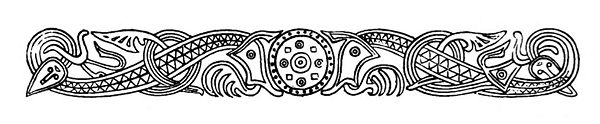 BOSTADSRÄTTSTILLÄGGVi vill påminna alla bostadsrättsägare om att även anmäla           ett s.k. bostadsrättstillägg till hemförsäkringen.JULELJUSKolla att era brandvarnare fungerar och glöm inga tända ljus!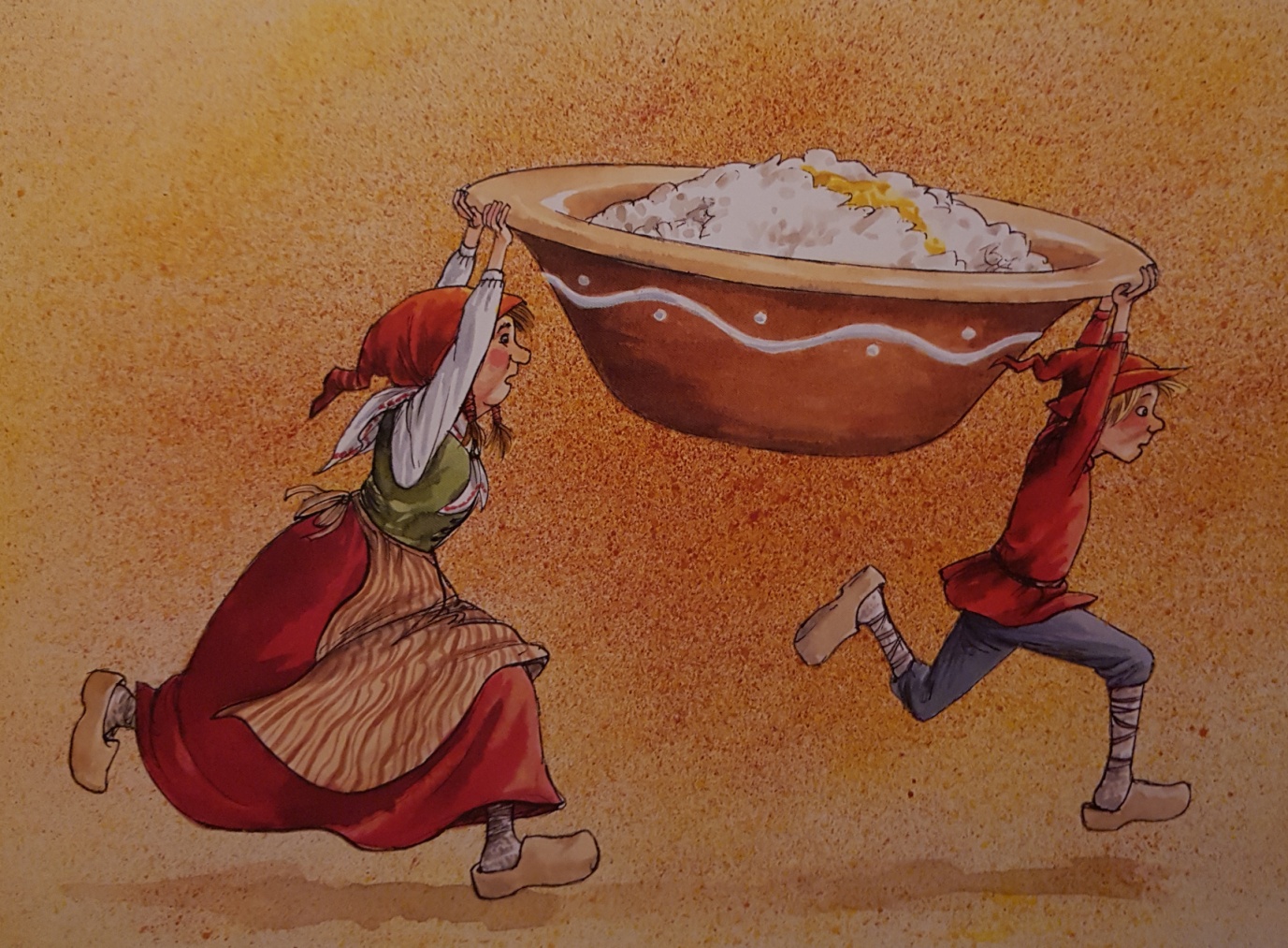 Därmed vill styrelsen önska allaen riktigt God Juloch ett Gott Nytt År !